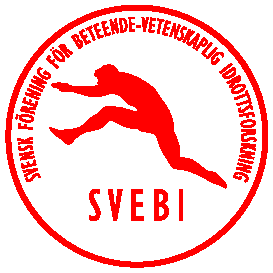 SVEBIs årsmöte 2020 - Valberedningens förslagOrdförande 2020-2021Erwin Apitzsch, Lund (omval)Ledamöter Ordinare 2020-2022Peter Carlman, Karlstad (omval)Linn Håman, Halmstad (omval)Fyllnadsval 2020-21Krister Hertting, Halmstad (nyval)Revisor 2020-2021Oskar Nilsson, Karlstad (nyval)RevisorssuppleantMagnus Jonsson, Karlstad (nyval)För valberedningenStefan WagnssonOrdförande